БОЙОРОК                                                             РАСПОРЯЖЕНИЕ01 декабрь 2022 й.                  № 29-к                01 декабря 2022 г.О возложении обязанностейпо осуществлению личного приема граждан по вопросам защиты прав потребителей, ответственного за работу по вопросам защиты прав потребителейна территории сельского поселения Максим-Горьковский сельсовет муниципального района Белебеевский район Республика БашкортостанВ целях совершенствования работы по обеспечению реализации федерального законодательства о защите прав потребителей, повышения эффективности действующей системы законных интересов и прав граждан на территории сельского поселения Максим-Горьковский сельсовет муниципального района Белебеевский район Республики Башкортостан1. Возложить обязанности по осуществлению личного приема граждан по вопросам защиты прав потребителей, ответственного за работу по вопросам защиты прав потребителей на территории сельского поселения Максим-Горьковский сельсовет муниципального района Белебеевский район Республики Башкортостан на Солохину Юлию Анатольевну, управляющего делами.2. Управделами Администрации сельского поселения Солохиной Ю.А..  ознакомиться с данным распоряжением. 3. Распоряжение № 19-к от 22.09.2022 года считать утратившим силу.4.Контроль за исполнением распоряжения оставляю за собой.Глава сельского поселения                                           Н. К. Красильникова С распоряжением ознакомлен(а):«___» ___________ 2022 г. _________Башkортостан РеспубликаhыБəлəбəй районы муниципальрайоныныӊМаксим – Горький ауыл советыауылбиләмәhе хакимиәте.Горькийис. ПУЙ ауылы, Бакса урамы,  3Тел.2-07-40 , факс: 2-08-98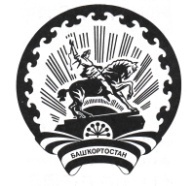 Республика БашкортостанАдминистрация сельского поселения Максим – Горьковский сельсовет муниципального района Белебеевский район 452014, с. ЦУП им. М.Горького, ул. Садовая, д. 3Тел. 2-07-40, факс: 2-08-98